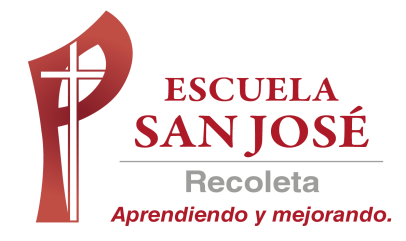 GUIA DE TRABAJO INGLESSEMANA 24 AL 28 DE AGOSTOTERCERO  BASICOOBJETIVO:  Escribir (por ejemplo: copiar o completar) palabras y oraciones simples UNIDAD:  3 ‘STORY WORLD’Actividad N°1:  abre el siguiente ppt (Power Point) y estudia las palabras(PARA ABRIR EL PPT UBIQUE EL CURSOR AL CENTRO DEL DIBUJO, DAR DOBLE CLICK Y ESPERAR UNOS SEGUNDOS PARA DESPLEGAR)VOCABULARY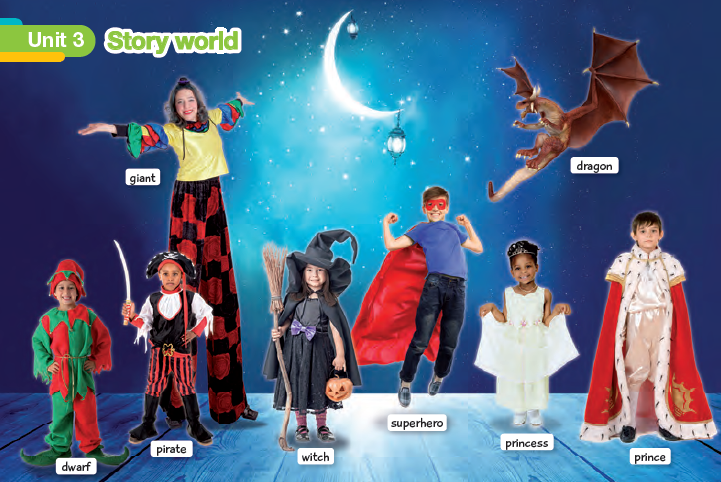 DWARF= ENANOGIANT= GIGANTEPIRATE= PARATAWITCH= BRUJASUPERHERO= SUPER HÉROEPRINCESS= PRINCESADRAGON= DRAGÓNPRINCE= PRÍNCIPEActividad 2: encuentra las palabras del vocabulario y escríbelas 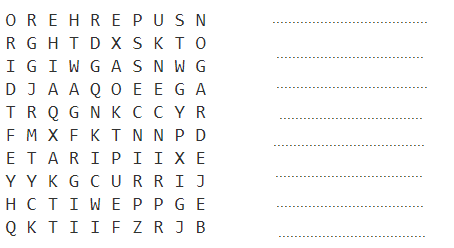 Actividad 3: completa las palabras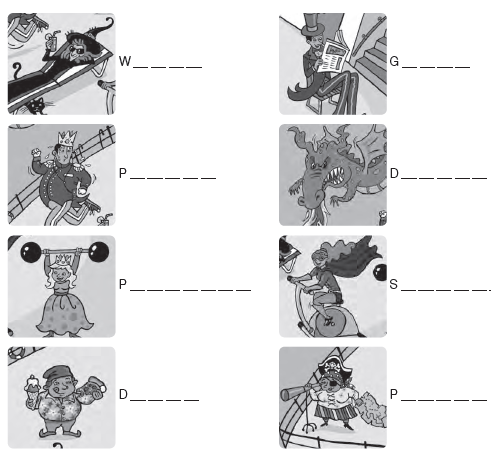 SOLUCIONARIO:  la idea es que resuelvas los ejercicios por ti mismo (a) o con ayuda de un adulto y luego revises y corrijas si es necesarioACTIVIDAD 2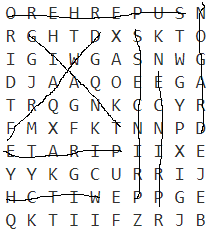 ACTIVIDAD 3:  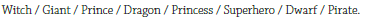 